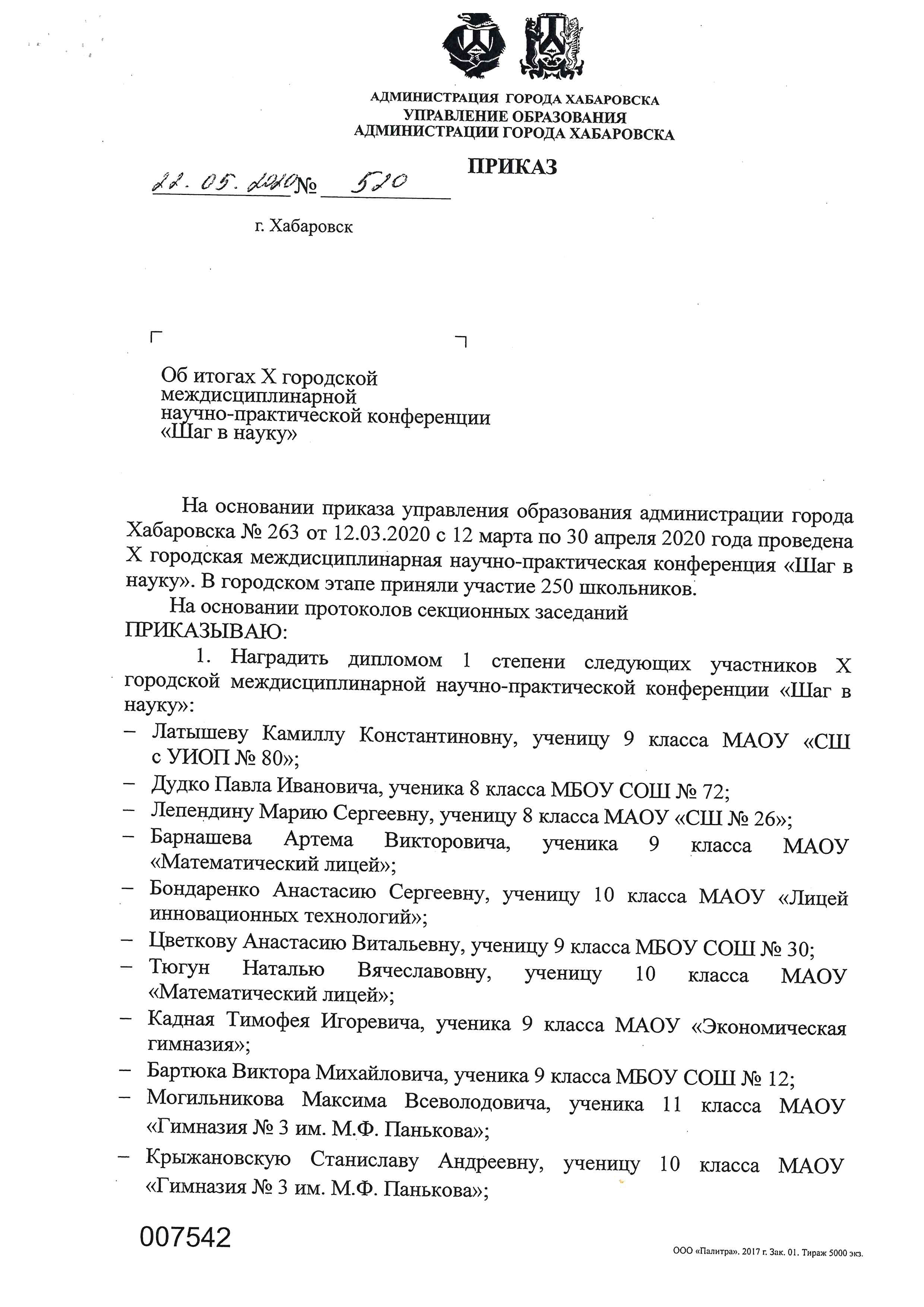       Об итогах X городской      междисциплинарной       научно-практической конференции      «Шаг в науку»На основании приказа управления образования администрации города Хабаровска № 263 от 12.03.2020 с 12 марта по 30 апреля 2020 года проведена X городская междисциплинарная научно-практическая конференция «Шаг в науку». В городском этапе приняли участие 250 школьников.На основании протоколов секционных заседанийПРИКАЗЫВАЮ:1. Наградить дипломом 1 степени следующих участников X городской междисциплинарной научно-практической конференции «Шаг в науку»:Латышеву Камиллу Константиновну, ученицу 9 класса МАОУ «СШ          с УИОП № 80»;Дудко Павла Ивановича, ученика 8 класса МБОУ СОШ № 72;Лепендину Марию Сергеевну, ученицу 8 класса МАОУ «СШ № 26»;Барнашева Артема Викторовича, ученика 9 класса МАОУ «Математический лицей»;Бондаренко Анастасию Сергеевну, ученицу 10 класса МАОУ «Лицей инновационных технологий»;Цветкову Анастасию Витальевну, ученицу 9 класса МБОУ СОШ № 30;Тюгун Наталью Вячеславовну, ученицу 10 класса МАОУ «Математический лицей»;Кадная Тимофея Игоревича, ученика 9 класса МАОУ «Экономическая гимназия»;Бартюка Виктора Михайловича, ученика 9 класса МБОУ СОШ № 12;Могильникова Максима Всеволодовича, ученика 11 класса МАОУ «Гимназия № 3 им. М.Ф. Панькова»;Крыжановскую Станиславу Андреевну, ученицу 10 класса МАОУ «Гимназия № 3 им. М.Ф. Панькова»;Богданову Елизавету Александровну, ученицу 9 класса МАОУ «СШ          с УИОП № 80»;Сидорчук  Маргариту Максимовну, ученицу 10 класса МАОУ «СШ № 27»;Зорину Лину Юрьевну, ученицу 10 класса МБОУ гимназии № 5;Донца Александра Дмитриевича, ученика 8 класса МБОУ гимназии № 5;ХАУ-Си Вин Елизавету Сергеевну, ученицу 9 класса МАОУ «СШ № 35»;Крыжановскую Станиславу Андреевну, ученицу 10 класса МАОУ «Гимназия № 3 им. М.Ф. Панькова».2. Наградить дипломом 2 степени следующих участников X городской междисциплинарной научно-практической конференции «Шаг в науку»:Корчака Родиона Дмитриевича, ученика 10 класса МАОУ «Математический лицей»;Ерёмину Веронику Дмитриевну, ученицу 8 класса МАОУ «СШ с УИОП № 80»;Калашникову Анастасию Павловну, ученицу 9 класса МБОУ СОШ № 44;Клюеву Арину Александровну, ученицу 8 класса МБОУ лицея «РИТМ»;Алиеву Марину Николаевну, ученицу 10 класса МБОУ гимназии №5;Мелихову Василину Андреевну, ученицу 9 класса МАОУ «Математический лицей»;Залозную Викторию Сергеевну, ученицу 10 класса МБОУ гимназии № 5;Касьяненко Анастасию Анатольевну, ученицу 10 класса МБОУ СОШ      № 30;Ермакову Кристину Андреевну, ученицу 9 класса МАОУ гимназии № 6;Булатову Диану Константиновну, ученицу 9 класса МБОУ СОШ № 87;Глушко Екатерину Валерьевну, ученицу 10 класса МАОУ «СШ № 26»;Лещенко Наталью Андреевну, ученицу 9 класса МАОУ «Математический лицей»;Землякову Анну Сергеевну, ученицу 10 класса МБОУ гимназии № 5;Удалову Валентину Евгеньевну, ученицу 10 класса МБОУ СОШ № 12;Резанову Злату Константиновну, ученицу 11 класса МБОУ гимназии № 5;Давыдову Екатерину Игоревну, ученицу 8 класса МБОУ гимназии № 5;Ветрова Егора Викторовича, ученика 10 класса МАОУ «Лицей инновационных технологий»; Щеглова Леонида Александровича, ученика 10 класса МБОУ гимназии    № 5.3. Наградить дипломом  3 степени  следующих участников X городской междисциплинарной научно-практической конференции «Шаг в науку»:Ликоренко Артема Александровича, ученика 9 класса МАОУ «СШ с УИОП № 80»;Кирикова Кирилла Анатольевича, ученика 7 класса  МАОУ гимназии восточных языков № 4;Цай Ирину Владимировну, ученицу 8 класса МБОУ гимназии № 5;Дежина Егора Евгеньевича, Соловьева Егора Юрьевича, учеников 10 класса МБОУ СОШ № 12;Колесникову Варвару Вячеславовну, ученицу 9 класса МАОУ «Академический лицей»;Колчанову Дарью Дмитриевну, ученицу 9 класса МБОУ лицея «РИТМ»;Золотущенко Елену Алексеевну, ученицу 9 класса, Гладких Дмитрия Александровиа, ученика  11 класса МБОУ СОШ  № 63;Руденко Кристину Константиновну, ученицу 9 класса МБОУ СОШ № 68;Громова Андрея Владимировича, ученика 10 класса МАОУ «СШ № 66»;Кострову Анастасию Алексеевну, ученицу 7 класса МАОУ «Политехнический лицей»;Гейне Генриха Павловича, Дежина Егора Евгеньевича, учеников 10 класса МБОУ СОШ № 12;Филимонову Дарью Дмитриевну, ученицу 10 класса МБОУ лицея «Вектор»;Ефимкина Дмитрия Юрьевича, ученика 9 класса МБОУ СОШ № 43;Тен Екатерину Евгеньевну, ученицу 8 класса МАОУ «Лицей инновационных технологий»;Шостак Дарью Вячеславовну, ученицу 10 класса МАОУ «Гимназия № 3 им. М.Ф. Панькова»;Титову Ксению Андреевну, ученицу 10 класса МБОУ гимназии № 5;Дращёву Таисию Романовну, ученицу 8 класса МБОУ гимназии № 5.4. Наградить грамотой управления образования за подготовку победителей X городской междисциплинарной научно-практической конференции «Шаг в науку» следующих педагогов:Соколову Надежду Александровну, учителя информатики и ИКТ МАОУ «СШ с УИОП № 80»; Старкову Елену Александровну, учителя математики МБОУ СОШ № 72;Шмигер Наталью Анатольевну, учителя технологии МАОУ «СШ № 26»;Алексееву Наталью Юрьевну, учителя физики МАОУ «Математический лицей»;Вдовину Елену Владиславовну, учителя биологии, МАОУ «Лицей инновационных технологий»;Показаньеву Юлию Анатольевну, учителя географии МБОУ СОШ № 30;Капран Светлану Юрьевну, учителя ОБЖ МАОУ «Математический лицей»;Лузан Людмилу Флавиановну, учителя биологии МАОУ «Экономическая гимназия»;Попову Людмилу Юрьевну, учителя обществознания МБОУ СОШ № 12;Волгареву Татьяну Олеговну, учителя истории МАОУ «Гимназия № 3 им. М.Ф. Панькова»;Фадееву Татьяну Викторовну, учителя русского языка и литературы МАОУ «Гимназия № 3 им. М.Ф. Панькова»;Акимову Светлану Александровну, учителя русского языка и литературы МАОУ «СШ с УИОП № 80»;Демину Татьяну Вячеславовну, учителя химии МАОУ «СШ № 27»;Ивушкову Анну Анатольевну, учителя английского языка, Гашину Анну Александровну, учителя информатики МБОУ гимназии № 5;Силину Татьяну Павловну, учителя английского языка МБОУ гимназии  № 5;Романенко Ирину Владимировну, педагога-психолога МАОУ «СШ № 35».5. Объявить благодарность за помощь в организации и проведении            X междисциплинарной научно-практической конференции «Шаг в науку»:Гопкало Вадиму Николаевичу, старшему преподавателю ФГБОУ ВО ДВГУПС;Мониной Марии Дмитриевне, ведущему научному сотруднику ИПМ ДВО РАН;Астапову Ивану Александровичу, старшему научному сотруднику института материаловедения ХНЦ ДВО РАН;Хрущевой Татьяне Валерьевне, доценту кафедры английской филологии и межкультурной коммуникации ФГБОУ ВО ТОГУ;Крадожен-Мазуровой Елене Михайловне, доценту кафедры русского языка Дальневосточного института управления РАНХиГС при президенте РФ;Сысоевой Ольге Алексеевне, председатель, доценту кафедры литературы и журналистики Педагогического института Тихоокеанского государственного университета;Мизко Оксане Александровне, доценту кафедры теории и истории культуры Хабаровского государственного института искусств и культуры;Трифоновой Татьяне Михайловне, доценту  кафедры биологии, экологии, химии ФГБОУ ВО ТОГУ;Остроухову Андрею Вячеславовичу, старшему научному сотруднику лаборатории оптимизации регионального природопользования института водных и экологических проблем ДВО РАН;Хромцовой Елене Викторовне, старшему преподавателю кафедры «Химия и химические технологии» ФГБОУ ВО ТОГУ;Ромашкиной Екатерине Анатольевне, к.б.н., доценту кафедры «Экология, ресурсопользование и безопасность жизнедеятельности» ФГБОУ ВО ТОГУ;Сливко Станиславу Вадимовичу, доценту кафедры отечественной и всеобщей истории ФГБОУ ВО ТОГУ;Колосовой Анне Александровне, старшему преподавателю кафедры отечественной и всеобщей истории ФГБОУ ВО ТОГУ;Полуренко Кириллу Львовичу, доценту кафедры теории и методики физической культуры и безопасности жизнедеятельности ФГБОУ ВО ТОГУ;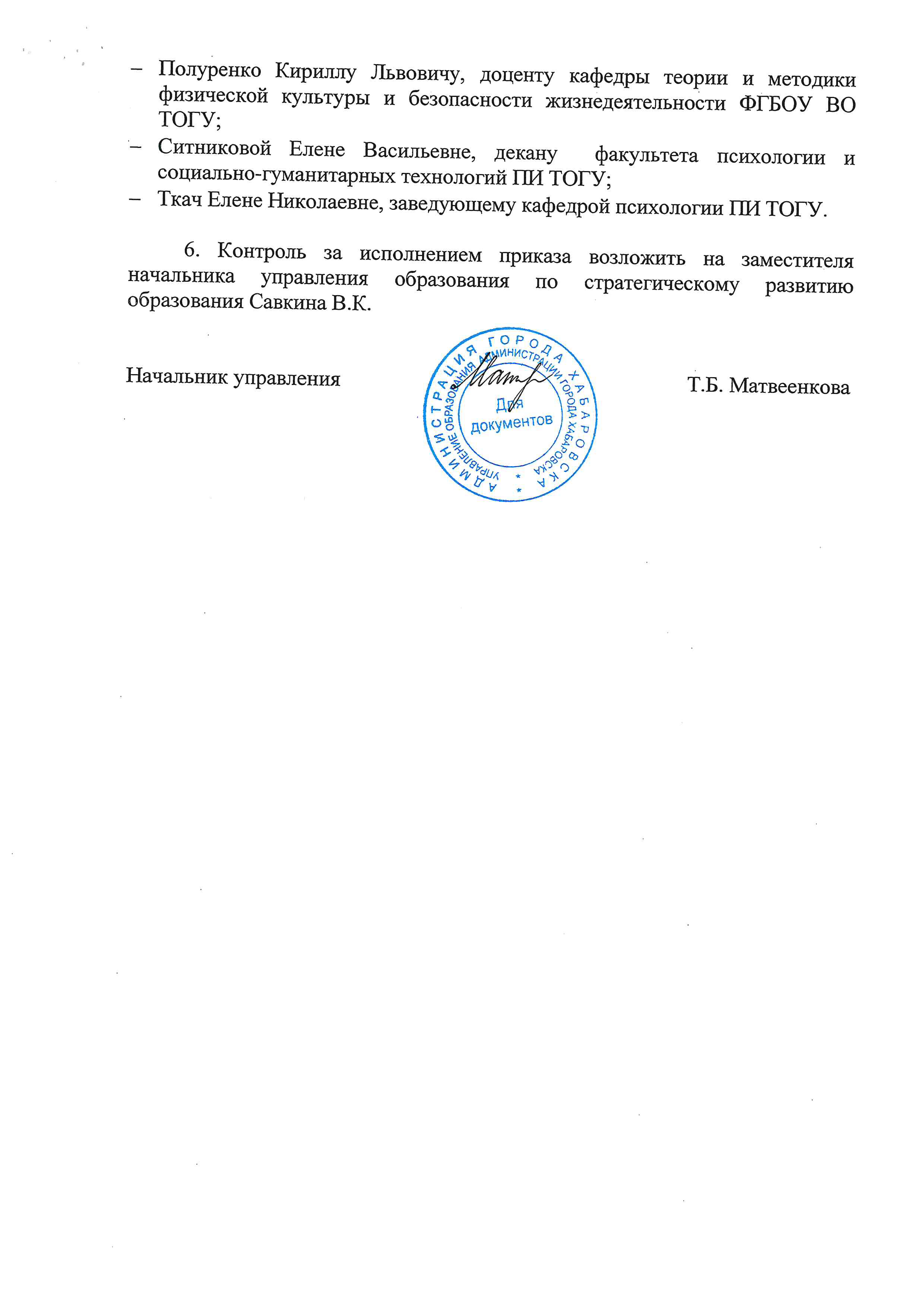 Ситниковой Елене Васильевне, декану  факультета психологии и социально-гуманитарных технологий ПИ ТОГУ;Ткач Елене Николаевне, заведующему кафедрой психологии ПИ ТОГУ.6. Контроль за исполнением приказа возложить на заместителя начальника управления образования по стратегическому развитию образования Савкина В.К.Начальник управления                                                                Т.Б. Матвеенкова